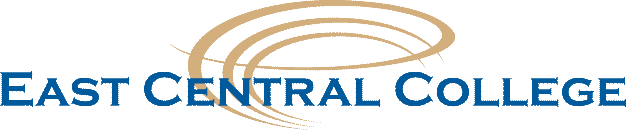 Employee Grievance FormThe term “grievance” as defined in board policy 5.3 shall refer to a violation or inequitable application of College policies, regulations, procedures, federal/state statutes, or other disability related statutory rights, or other existing laws.  This form and any supporting documentation should be submitted to the Director of Human Resources when filing a written grievance.1. Employee name:       2. Date of submission: 3. Provide a statement of the incident/complaint of which the grievance is based.4. Relevant board policy (ies) or relevant administrative procedures alleged to be violated. 5. Date on which the event or occurrence first transpired:  6. Explanation of what actions have been taken:  7. Supporting documentation: (Please number, title and date the supporting documentation).      8. Names of witnesses:  9. Other information which the grievant deems relevant: 10. The resolution or relief requested: 11. Employee signature/date______________________________________________________Human Resources Use12. Date grievance received______________________ by_______________________________Revised 2/26/18